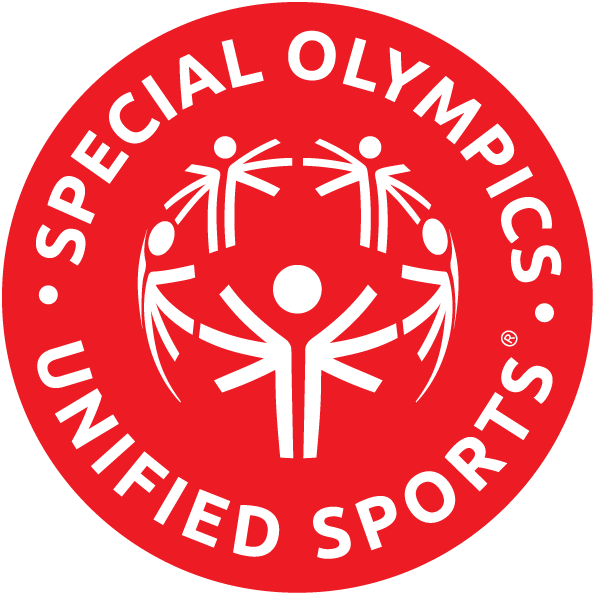 
School  ___________________________________Plunger's Name: ____________________________Address: _______________________________City______________________ State _____**BE SURE TO REGISTER @  www.firstgiving.com/soriucs/2018-unified-champion-schools-plunge to keep track of your online, as well as off-line donations. Sign the waiver form below.  Anyone under the age of 18 also needs a parent signature.  Waiver form:In consideration of the acceptance of the pledge form, I hereby for myself, heirs, executors, administrators, waive and release any and all rights and claims for damages I may have against Special Olympics Rhode Island, the State of Rhode Island, organizers, and volunteers associated with this event for any injury that may occur as a result of my participation in this event.Signature________________________________________________________Parent Signature _________________________________________________You can keep track of your offline donations below/on back, as well as on your Firstgiving Page.Name							Address				Amount Donated________________________________________________________________________________________________________________________________________________________________________________________________________________________________________________  __________________________________________________________________________________________________   __________________________________________________________________________________________________                                                                                                                                                                        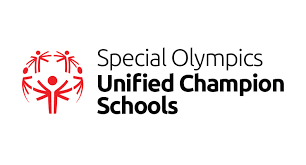 